  	          	    	                                PITTSBURGH ELITE OFFICIATING CAMPS  			                         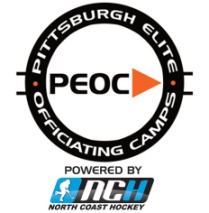 2015 ADVANCED CAMP JUNE 5 – 7  .  CENTER ICE ARENA – DELMONT, PACAMP ROSTERNAMEAGE ADDRESSPHONEE-MAILAckerman, Chad34244 Pinecastle Avenue, Pittsburgh, PA 15234412-302-1645chadackerman73@yahoo.comBeymer, Greg211708 Grandview Drive, Hebron, KY 41048859-468-2755gbgk33@aol.comBilski, Jason17325 Fort Cherry Road, McDonald, PA 15057724-356-4648bilski325@comcast.netBilski, Matt20325 Fort Cherry Road, McDonald, PA 15057724-356-4648rbilski@aetna.comBilski, Rich54325 Fort Cherry Road, McDonald, PA 15057724-356-4648richbilski@gmail.comCope, Dan29662 Finley Road, Belle Vernon, PA 15012724-350-5367dancope@comcast.netFrederickson, Neil2811747 E Becker Lane, Scottsdale, AZ 85259-4115651-329-4966neilfrederickson@mac.comHastings, Mark441036 Shaner Acres Drive, Apollo, PA 15613724-889-6008Hastings79@hotmail.comHeidemann, Samuel191010 College Court, Madison, WI 53717414-333-1188sheidemann@wisc.eduHinz, David3312461 Route 89, Wattsburg, PA 16422814-449-7813dhinz@eriehockey.comKlinkhammer, Nick26570 Stangler Court, Albany, MN 56307320-761-0915klin0347@gmail.comLazarro, Nicholas18509 Jenny Drive, Gibsonia, PA 15044724-444-1015thelazzaros@zoominternet.netLeff, Greg342 Park Drive, Dayton, OH 45410937-681-6238gregory.leff@gmail.comMcCambridge, Cameron2112221 Northcote Court, Saint John, IN 46373219-614-4329crmihoa@aol.comMcCrary, Aaron18331 Ross Cole, Madison, WI 53706608-772-9105aaron_hockey14@yahoo.comMorgan, Robert34323 Joan of Arc Court, Jefferson Hills, PA 15025412-680-3585robertjmorganiv@gmail.comMorton, Brian32172 Russetts Circle, Bridgeville, PA 15017412-719-0483dallas1910@gmail.comPascanik, Mike60346 Park Street, Uniontown, PA 15401412-215-6553pascsi7@aol.comPavlecic, Jacob18225 Whitehaven Drive, Gibsonia, PA 15044724-443-0041jpavlecic@gmail.comRahenkamp, James551503 Laplace Point Court, Apt. 204, Sewickley, PA 15143412-289-5872jrahenkamp@verizon.netResnik, Chris24128 N.Craig St. Apt. 907, Oakland, PA 15213724-986-1580MDolphins1354@gmail.comSparrow, Frank573522 Huntertown Road, Allison Park, PA 15101412-913-9135hockeystripes58@yahoo.comTrego, Michael451303 1/2 S. Main St. Ext., Butler, PA 16001724-991-1415trego70@zoominternet.netYerkovich, Riley23520 S. Bryan Avenue, Fort Collins, CO 80521-3809307-389-9720riley_yerk@hotmail.com